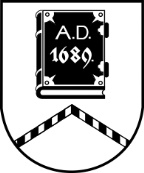 ALŪKSNES NOVADA PAŠVALDĪBALICENCĒŠANAS KOMISIJADārza iela 11, Alūksne, Alūksnes novads, LV – 4301, tālrunis:  64381496, e-pasts: dome@aluksne.lv_________________________________________________________________________________________________________AlūksnēSĒDES PROTOKOLS2023.gada 29.augusts                              				        		Nr.35Atklāta sēde sākta pulksten 09.00, slēgta pulksten 10.20Sēdes norises vieta: Dārza ielā 11, Alūksnē, Alūksnes VPVKAC 1.stāvāSēdi vada: komisijas priekšsēdētāja Māra KOVAĻENKOSēdi protokolē: komisijas locekle Everita BALANDESēdē piedalās Licencēšanas komisijas locekļi: Māra KOVAĻENKO, Everita BALANDE, Sanita BĒRZIŅASēdē nepiedalās Licencēšanas komisijas locekle Sanita RIBAKA- izbraukusiDARBA KĀRTĪBA:SIA “LAFESTA” iesnieguma izskatīšana.Alūksnes novada Kultūras centra iesnieguma izskatīšana.1. SIA “LAFESTA” iesnieguma izskatīšanaM.KOVAĻENKO	informē, ka pašvaldībā 25.08.2023. saņemts iesniegums no SIA “LAFESTA” ” ar lūgumu izsniegt tirdzniecības vietas atļauju tirdzniecībai pasākumā Alsviķu estrādē, Alsviķu pagastā 02.09.2023. Atklāti balsojot : “par” 3; “pret” nav; “atturas” nav,LICENCĒŠANAS KOMISIJA NOLEMJ:Pamatojoties uz 12.05.2010. Ministru kabineta noteikumiem Nr.440 “Noteikumi par tirdzniecības veidiem, kas saskaņojami ar pašvaldību, un tirdzniecības organizēšanas kārtību”, Alūksnes novada pašvaldības 25.02.2021. saistošajiem noteikumiem Nr.6/2021 “Par tirdzniecību publiskās vietās Alūksnes novadā”, Alūksnes novada pašvaldības 27.09.2018. saistošajiem noteikumiem Nr.13/2018 “Par Alūksnes novada pašvaldības nodevām” un Licencēšanas komisijas nolikuma, kas apstiprināts ar Alūksnes novada domes 29.06.2023. lēmumu Nr.177 (protokols Nr.8, 9.punkts),  9.3.p.,1.Izsniegt sabiedrībai ar ierobežotu atbildību “LAFESTA” (reģistrācijas Nr.44103089207) atļauju tirdzniecībai Alsviķu estrādē, Alsviķu pagastā, Alūksnes novadā  2023. gada 2.septembrī1.1.Atļaujā norādīt, ka tirdzniecības veicējs:1.1.1.ir tiesīgs tirgoties ar uzkodām, bezalkoholiskajiem un alkoholiskajiem dzērieniem;1.1.2. atbrīvots no pašvaldības nodevas samaksas.2. Alūksnes novada Kultūras centra iesnieguma izskatīšanaM.KOVAĻENKO	informē, ka pašvaldībā 28.08.2023. saņemts iesniegums no Alūksnes novada  Kultūras centra ar lūgumu ierobežot satiksmi Bānīša svētku “Bānītim 120” pasākuma laikā 01.09.2023. un 02.09.2023. un izsniegt 60 tirdzniecības vietas atļaujasAtklāti balsojot : “par” 3; “pret” nav; “atturas” nav,LICENCĒŠANAS KOMISIJA NOLEMJ:Pamatojoties uz Ministru kabineta noteikumiem Nr.42 “Kārtība, kādā aizliedzama vai ierobežojama satiksme” 2.5., 4.2.p. un Licencēšanas komisijas nolikuma, kas apstiprināts ar Alūksnes novada domes 29.06.2023. lēmumu Nr.177 (protokols Nr.8, 9.punkts),  9.7.p.,Pasākuma “Bānītim-120” norises nodrošināšanai atļaut aizliegt transportlīdzekļu satiksmi Jāņkalna ielā posmā no Tālavas ielas līdz Viestura ielai un Brīvības ielā posmā no Merķeļa ielas līdz Jāņkalna ielai no 2023.gada 1.septembra pulksten 16.00 līdz 2023.gada 2.septembra pulksten 19.00.Atklāti balsojot : “par” 3; “pret” nav; “atturas” nav,LICENCĒŠANAS KOMISIJA NOLEMJ:Pamatojoties uz 12.05.2010. Ministru kabineta noteikumiem Nr.440 ”Noteikumi par tirdzniecības veidiem, kas saskaņojami ar pašvaldību, un tirdzniecības organizēšanas kārtību”, Alūksnes novada pašvaldības 27.09.2018. saistošajiem noteikumiem Nr.13/2018 “Par Alūksnes novada pašvaldības nodevām” un Licencēšanas komisijas nolikuma, kas apstiprināts ar Alūksnes novada domes 29.06.2023. lēmumu Nr.177 (protokols Nr.8, 9.punkts),  9.3.p.,1. Sagatavot 5 (piecas) numurētas atļaujas tirdzniecībai pasākuma “Bānītim-120” laikā 2023.gada 1.septembrī Jāņkalna ielā pie Dzelzceļa stacijas, Alūksnē, Alūksnes novadā.2. Sagatavot 55 (piecdesmit piecas) numurētas atļaujas tirdzniecībai pasākuma “Bānītim-120” laikā 2023.gada 2.septembrī Jāņkalna ielā pie Dzelzceļa stacijas, Alūksnē, Alūksnes novadā.3. Uzdot pasākuma organizatoram izsniegt tirdzniecības vietas atļaujas, iekasējot pašvaldības nodevu, saskaņā ar normatīvajiem aktiem.Notiek diskusija.Sēdes vadītāja				M.KOVAĻENKO……………………………………….Protokoliste, komisijas locekle	E.BALANDE …………………………………………..Komisijas locekle			S.BĒRZIŅA ……………………………………….........